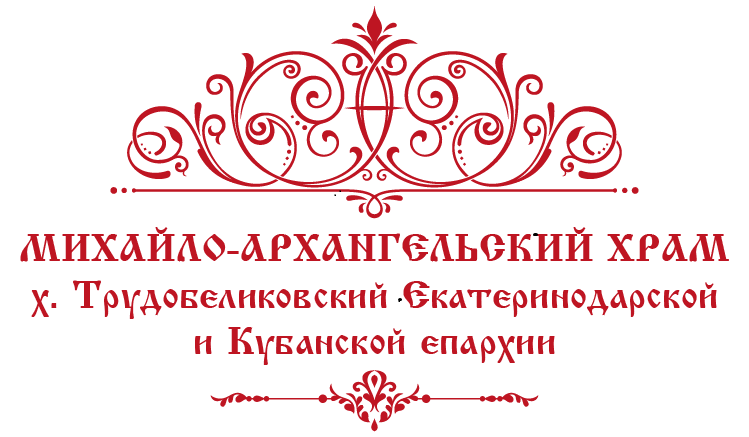 Екатеринодарская и Кубанская епархия                                                              хутор Трудобеликовский                                                                                 Духовно-просветительское объединение АРХАНГЕЛЬСКИЙ СОБОРАНКЕТЫ для учащихся СОШ «ПРАВОСЛАВНОЕ ПОСТРОЕНИЕ СЕМЬИ»Рекомендации по проведению :   Уважаемые  учителя, классные руководители и воспитатели!Православный методический центр предлагает Вам для проведения среди разновозрастных групп анкеты по православному построению семьи.   Разработанный материал позволит сделать срез мнений учащихся о роли и месте православной культуры в их жизни, об их представлении о построении семьи, о состоянии нравственного «здоровья» учеников…      Для анализа материала учителю удобнее провести подсчёт ответов на листе анкеты, ставя знак + за каждый ответ отдельно по мальчикам и девочкам, указав в итоге количество мальчиков и девочек  (например)                                                       М                 Д1 а                                                  5                   31б                                                   4                   71в                                                   1                   6    и т.д.    Подобное анкетирование проводится регулярно на базе МБОУ СОШ 39 и МБОУ ООШ 37 Красноармейского района, а так же среди студентов Славянского сельхозтехникума и КубГУ (филиал в Славянске-на-Кубани).   Итоги анкетирования позволяют сделать срез духовно-нравственного состояния и проблем современных подростков, в определённой мере выявить «болевые точки» в каждом классе. Результаты в классах одной параллели могут отличаться значительно!    Если есть возможность, пусть проведёт анкетирование не классный руководитель, а педагог Воскресной школы или соц.педагог школы, тогда дети более открыты и свободны в ответах. На анализе одной анкеты можно построить 2-3 классных часа на нравственные темы. Можно анализ анкет заранее дать священнику для подготовки беседы с классом.   Так же предлагаются и другие варианты анкет. Все они опробированы и дают пищу для размышления.С благодарностью за сотрудничествоДиректор центра «Архангельский»Голосов В.В.